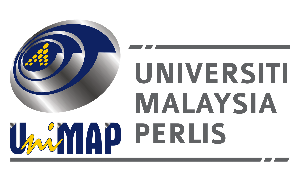 BORANG AUDIT AMALAN 5SJabatan diaudit	: ____________________________________________Tarikh			: ___________________Masa			: ___________________Juruaudit		: 1. __________________________________________				  		  2. __________________________________________				 		  3. __________________________________________				  		  4. __________________________________________				  		  5. __________________________________________Tandatangan Ketua Juruaudit: _______________________Tarikh: _________________									Keluaran: 01KRITERIA UNTUK PEMARKAHAN AUDIT AMALAN 5SMengikut skala dari 1 hingga 5Kriteria	: Fail 5S JabatanKriteria	: Sudut 5SKriteria	: Ruang Kerja Staf		  _________________________________________________ (Nama staf yang diaudit)Kriteria	: StorKriteria	: Tempat umumPenilaian mengikut Skala dan PeratusAmalan(Praktikal)TeoriData/Rekod1(0 – 30 %)Lansung tidak adaLansung tidak melakukannyaMelakukan cara salahTidak ada pengetahuanSalah faktaTidak dapat menjelaskanTiada data atau rekodTiada contoh2(31 – 50%)Sedikit sahaja diamalkan tetapi tidak mencukupiTahu sedikit sahaja tetapi tidak mencukupi untuk diamalkanAda sedikit data atau rekod tetapi contoh tidak mencukupi3(51 – 70 %)Telah lakukan apa yang patut diamalkan tetapi usaha perlu ditingkatkan lagiFaham dan telah mempunyai pengetahuan asas yang menyeluruhAda data dan rekod mencukupi tetapi tidak tersusunAmbil masa (lama) untuk mencarinya4(71 – 90%)Memuaskan tetapi tidak lengkap atau belum mencukupiTerdapat langkah pencegahan dan pengekalanMemuaskan tetapi di dalam sesetengah bidang tidak mencukupi untuk digunakanTidak boleh menjawab atau menunjukkan dengan segera tetapi memerlukan sedikit masa (tidak lama) bila hendak mencarinya5(91 – 100%)”Cemerlang”Lengkap, mencukupi dan memuaskanLangkah untuk pencegahan dan pengekalan diamalkanLengkap dan mencukupi serta faham untuk digunakan sepenuhnyaData dan rekod tersusun kemas dan berasinganDapat menjawab dan boleh menunjukkan dengan segera bila diperlukan.- Kurang 30 saat   masa mencariBil.PerkaraNo.Perkara dinilaiMarkahMarkahMarkahMarkahMarkahCatatanBil.PerkaraNo.Perkara dinilai54321CatatanPolisi 5S1.Direkodkan dalam fail 5SCarta Jawatankuasa 5S Jabatan1.Direkodkan dalam fail 5SJadual Perancangan 5S1.Direkodkan dalam fail 5SRekod gambar-gambar penambahbaikan 5S1.Direkodkan dalam fail 5SRekod minit mesyuarat Jawatankuasa 5S Jabatan1.Direkodkan dalam fail 5SPelan latihan 5S1.Direkodkan dalam fail 5SPelan promosi 5S1.Direkodkan dalam fail 5SPelan audit 5S1.Direkodkan dalam fail 5SRekod minit mesyuarat Kumpulan 5S1.Direkodkan dalam fail 5SZon 5S1.Direkodkan dalam fail 5SJumlah markahJumlah markahJumlah markahBil.PerkaraNo.Perkara dinilaiMarkahMarkahMarkahMarkahMarkahCatatanBil.PerkaraNo.Perkara dinilai54321CatatanPolisi 5S1.DipamerkanCarta Jawatankuasa 5S Jabatan1.DipamerkanJadual Perancangan 5S1.DipamerkanRekod gambar-gambar penambahbaikan 5S1.DipamerkanZon 5S1.DipamerkanJumlah markahJumlah markahJumlah markahBil.PerkaraNo.Perkara dinilaiMarkahMarkahMarkahMarkahMarkahCatatanBil.PerkaraNo.Perkara dinilai54321CatatanMeja kerja1.Barangan/peralatan disusun secara sistematikMeja kerja2.Tiada fail/dokumen di bawah mejaLaci Meja1.Barangan/peralatan disusun secara sistematikLaci Meja2.Laci dilabelkanFail1.DilabelkanFail2.Disusun secara sistematikAlmari/Rak fail/Kabinet fail1.DilabelkanAlmari/Rak fail/Kabinet fail2.Dokumen/barangan/ peralatan disusun secara sistematikSuis lampu1.DilabelkanJumlah markahJumlah markahJumlah markahBil.PerkaraNo.Perkara dinilaiMarkahMarkahMarkahMarkahMarkahCatatanBil.PerkaraNo.Perkara dinilai54321CatatanRak1,DilabelkanRak2.Dokumen/barangan/ peralatan disusun secara sistematikAlmari1.DilabelkanAlmari2.Dokumen/barangan/ peralatan disusun secara sistematikLain-lain dokumen/barangan/ peralatan1.DilabelkanLain-lain dokumen/barangan/ peralatan2.Disusun secara sistematikJumlah markahJumlah markahJumlah markahBil.PerkaraNo.Perkara dinilaiMarkahMarkahMarkahMarkahMarkahCatatanBil.PerkaraNo.Perkara dinilai54321CatatanRuang tetamu1,Barangan/peralatan/ dokumen disusun secara sistematikRuang tetamu2.Barangan/peralatan/ dokumen dilabelBilik mesyuarat1.Barangan/peralatan/ dokumen disusun secara sistematikBilik mesyuarat2.Barangan/peralatan/ dokumen dilabelBilik mesyuarat3.Ada arahan/tatacara menggunakan bilik mesyuaratBilik mesyuarat4.Suis lampu dilabelkanRuang kudapan1.Barangan/peralatan/ dokumen disusun secara sistematikRuang kudapan2.Barangan/peralatan/ dokumen dilabelRuang kudapan3.Ada arahan/tatacara menggunakan ruang kudapanRuang kudapan4.Suis lampu dilabelkanTandas1.DilabelkanTandas2.Ada arahan/tatacara menggunakan tandasJumlah markahJumlah markahJumlah markahJumlah markah keseluruhanJumlah markah keseluruhanJumlah markah keseluruhan